П О С Т А Н О В Л Е Н И Е	В соответствии с Решением Городской Думы Петропавловск-Камчатского городского округа от 31.10.2013 № 145-нд «О наградах и почетных званиях Петропавловск-Камчатского городского округа»,     Постановлением Главы Петропавловск-Камчатского городского округа от 31.10.2013 № 165 «О представительских расходах и расходах, связанных с приобретением подарочной и сувенирной продукции в Городской Думе Петропавловск-Камчатского городского округа»,     ПОСТАНОВЛЯЮ:за многолетний добросовестный труд, высокий уровень профессионализма, большой личный вклад в организацию и совершенствование системы образования Петропавловск-Камчатского городского округа и в связи 60-летием со дня рождения наградить Почетной грамотой Главы Петропавловск-Камчатского городского округа Катреча Надежду Константиновну, директора муниципального автономного образовательного учреждения «Гимназия № 39» Петропавловск-Камчатского городского округа. 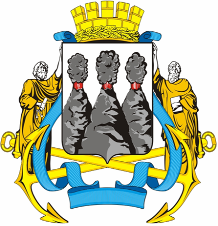 ГЛАВАПЕТРОПАВЛОВСК-КАМЧАТСКОГОГОРОДСКОГО ОКРУГА« 26 » марта 2014 г. № 44О награждении Почетной грамотой Главы Петропавловск-Камчатского городского округа Катреча Н. К.Глава Петропавловск-Камчатского городского округаК.Г. Слыщенко